Carta al editorReservorios de murciélagos relacionados con el SARS-CoV-2Bat reservoirs  related to SARS-CoV-2Sebastián Iglesias-Osores1* https://orcid.org/0000-0002-4984-4656 1Facultad de Ciencias Biológicas. Universidad Nacional Pedro Ruiz Gallo. Lambayeque, Perú.*Correspondencia. Correo electrónico: sebasiglo@gmail.com, siglesias@unprg.edu.pe Estimado editor,Los murciélagos son mamíferos, documentados como infectados por coronavirus similares al SARS, relacionados con el SARS-CoV-2, que causan la COVID-19.(1) Los murciélagos representan aproximadamente el 20 % de todas las especies de mamíferos clasificados en 1 200 especies. Se alimentan principalmente de frutas, son dispersores de semillas y polinizadores alrededor del mundo,(2) esto hizo que esta especie fuera importante en la ecología de los ecosistemas. Cuando se declaró la pandemia de COVID-19 en diciembre de 2019, se encontraron orígenes en la secuenciación de coronavirus relacionados con murciélagos. Esto sugiere que estos animales pueden ser el huésped, reservorio a largo plazo de los betacoronavirus tipo coronavirus SARS y pueden recombinarse entre especies de murciélagos.(1) Las especies de murciélagos relacionadas con el coronavirus SARS son Rhinolophus affinis,  Rhinolophus sinicus y se distribuyen principalmente en China, Europa y África (Fig. 1).(3)Las secuencias del nuevo coronavirus, se han enviado a GISAID y GenBank. El coronavirus más parecido al SARS, es el BetaCoV/bat/Yunnan/RaTG13/2013, que se encuentra en el Rhinolophus affinis, con un 96,2 % de similitud (acceso MN996532) con WH-Human_1 (SARS-CoV-2) (acceso MN908947) (Fig. 2). El primero muestra la secuenciación en humanos, aunque el SARS-CoV-2 estaba más cerca del bat_SL_CoVZC45 (acceso MG772933) y el bat_SL_CoVZXC21 (acceso MG772934), ambos encontrados en Rhinolophus sinicus.(3) El género Rhinolophus (murciélagos de herradura) en la familia Rhinolophidae demostró una alta posibilidad de ser el anfitrión de betacoronavirus similares al SARS(4) y podría causar un brote de enfermedad en el futuro. Hay que centrarse en posibles mutaciones y hospedadores, que puedan causar pandemias en el futuro, y su función zoonótica.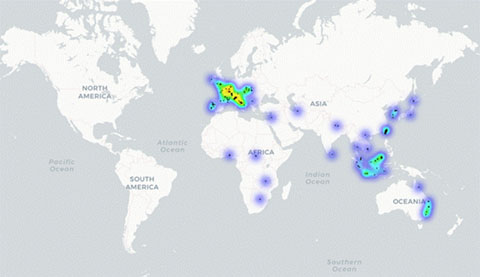 Fig. 1 - Distribution of species of the Rhinolophidae family in the world. 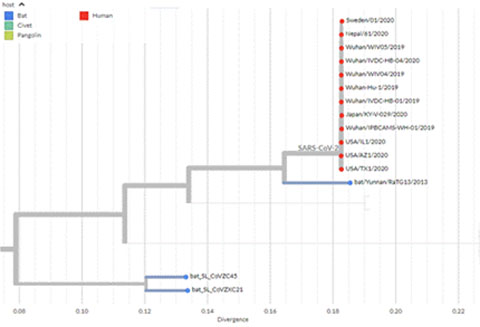 Fuente: https://nextstrain.org/groups/blab/sars-like-covFig. 2 – Filogenia de betacoronavirus similares al SARS, incluyendo al nuevo coronavirus SARS-CoV-2. REFERENCIAS BIBLIOGRÁFICAS1. 	Zhou P, Yang X Lou, Wang XG, Hu B, Zhang L, Zhang W, et al. A pneumonia outbreak associated with a new coronavirus of probable bat origin. Nature. 2020 Mar 12;579(7798):270–3. 2. 	Hodgkison R, Balding ST, Zubaid A, Kunz TH. Fruit Bats (Chiroptera: Pteropodidae) as Seed Dispersers and Pollinators in a Lowland Malaysian Rain Forest1. Biotropica. 2003 Dec [acceso: 04/05/2020];35(4):491–502. Disponible en: http://doi.wiley.com/10.1111/j.1744-7429.2003.tb00606.x 3. 	Hu D, Zhu C, Ai L, He T, Wang Y, Ye F, et al. Genomic characterization and infectivity of a novel SARS-like coronavirus in Chinese bats. Emerg Microbes Infect. 2018 Dec 1;7(1):1-104. 	Li W, Shi Z, Yu M, Ren W, Smith C, Epstein JH, et al. Bats are natural reservoirs of SARS-like coronaviruses. Science (80- ). 2005 Oct 28;310(5748):676–9.Keywords: COVID-19, pandemic, bats.